Abteilung: BürgerserviceBetrifft:ANTRAG auf Gewährung des Fahrtkostenzuschusses für Studierende für das Winter- / Sommersemester ……………………….. der Stadtgemeinde Neunkirchen.Frau/Herr…………………………………………………………………………………..geb…………......………….Straße/Gasse Nr………………………………………………………...………………………………………………Tel: ……..…………………………..beantragt die Gewährung des Fahrtkostenzuschusses für Studierende für das Winter- / Sommersemester ……………………….. der Stadtgemeinde Neunkirchen.Die Subvention wird nur gewährt, wenn der Antragsteller ordentlicher Studierender an einer einer österreichischen Hochschule, Fachhochschule oder Pädagogischer Hochschule ist, über einen aufrechten Bezug der Familienbeihilfe verfügt und mindestens 12 Monate in Neunkirchen Hauptwohnsitz gemeldet war.Beizubringende Unterlagen :Studienbestätigung einer österreichischen Hochschule, Fachhochschule oder Pädagogischer Hochschule als ordentlicher Studierendereinen Leistungsnachweis über 8 Semesterwochenstunden oder 16 ECTS-Punkte oder eine positive Benotung einer Studienabschlussarbeit (z.B. Diplomarbeit, Bachelorarbeit, Masterarbeit, Dissertation)den oder die FahrausweiseNachweis über den aufrechten Bezug der FamilienbeihilfeAntragszeitraum:	für das Wintersemester	Oktober bis Februar	für das Sommersemester	April bis JuniAuszahlungszeitraum (Überweisung):	für das Wintersemester	November bis März	für das Sommersemester	Mai bis JuliIch nehme die Förderrichtlinien zur Kenntnis und verpflichte mich, den Zuschuss zurückzuzahlen, wenn ich diese durch unrichtige Angaben erlangt habe.……………………………	………………………………………………………..………………Datum	Unterschrift des AntragsstellersBankverbindungBankinstitut: ……………………………………………………………………………………………………………..IBAN: ………………………………………………………………..…..…. BIC: ………….…….……………………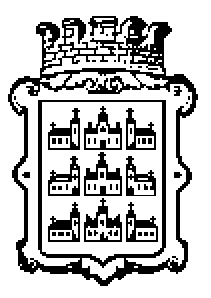 Stadtgemeinde NeunkirchenNiederösterreichANTRAG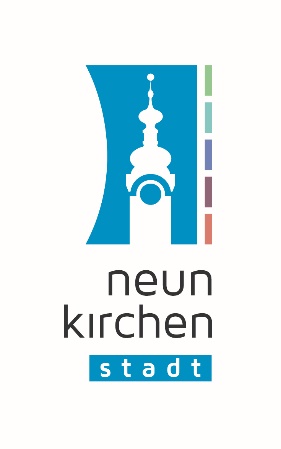 Durch die Stadtgemeinde Neunkirchen auzufüllen!Durch die Stadtgemeinde Neunkirchen auzufüllen!ERLEDIGUNGSVERMERK:Prüfung Studienbestätigung	…………….….……Prüfung Leistungsnachweis	…………….….……Prüfung Fahrausweise	…………….….……Vorlage Abteilung StAbEx: …………………………Auszahlungsvermerk Abteilung StAbEx:SachbearbeiterIn Bürgerservice…………………………………………………………………….Zuerkennung gemäß der geltenden Richtlinie:	Ja ………….. Höhe € ……………… (max € 25,00)	NeinWenn NEIN -> Begründung: